Министерство на външните работи на Република България чрез Посолството на Република България в Република Албания обявява процедура по приемане и подбор на предложения за проекти, които ще бъдат изпълнявани с безвъзмездна финансова помощ в рамките на официалната помощ за развитие на Република България с начален срок на изпълнение през 2024 година.Приоритетните области и направления за изпълнение на проекти на територията на Република Албания са: Развитие на качествена и устойчива местна инфраструктура.Съдействие за развитие на планинския туризъм.Насърчаване на икономически растеж и устойчивост.Насърчаване на устойчивото икономическо развитие и предприемачеството.Повишаване на административния капацитет на централна и местна власт по теми, свързани с преговорния процес за присъединяване към ЕС (вкл. с фокус върху защита и гарантиране на правата на човека, както и правата на националните малцинства).1. Цели и обхват на проектите:Съответстват на Целите за устойчиво развитие на ООН, както следва:№ 3 – добро здраве; № 4 – качествено образование;№ 8 – сигурна работа и икономически растеж;№ 11 – устойчиви градове и общности;№ 13 –борба с климатичните промени; № 16 – мир и справедливост.2.   Целеви групи:- младите хора и младежки организации- граждански сдружения и организации;- социално уязвими групи;- местно население в градовете и селата;- държавна и местна администрация.3.  Очаквани резултати:- Утвърждаване на доброто име и международния авторитет на Република България;- Подобряване на социално-икономическото развитие;- Подобряване на управлението;- Намаляване на бедността и повишаване на благосъстоянието;- Задълбочаване на взаимодействието между институциите на централно, регионално и местно ниво;- Защита правата на човека и задълбочаване на мултикултурния диалог;- Повишаване качеството на образователната система;- Повишаване качеството на социални и здравни услуги;4. Допустими стойности на проектите:4.1. Минималната допустима стойност на проект е 5 000 евро.4.2. Препоръчителната максимална стойност на проект е:за проекти, чиято основна цел е доставка на стоки и/или предоставяне на услуги - до 50 000 евро;за проекти, чиято основна цел е извършване на ремонтни и/или строителни дейности – от 35 000 евро до 135 000 евро.4.3. Осигурено от кандидата съфинансиране на дейности по проекта ще се разглежда като предимство при оценяването, подбора и одобряването на проектите.4.4 Проектни предложения, предвиждащи съвместни дейности с български институции /министерства, училища, висши учебни заведения, институти, научно-изследователски центрове, неправителствени организации и др./ също ще се разглеждат с предимство.5. Срокове за изпълнение и продължителност на проектите:5.1. Проектните предложения трябва да съдържат индикативен начален срок за изпълнение на проекта след 15 януари 2024 г. и не по-късно от 30 ноември 2024 г.5.2. Крайният срок за изпълнение на проекта не може да бъде по-късно от 31 декември 2026 г. 6.  Допустими кандидати:Първостепенни и второстепенни разпоредители с бюджет – юридически лица на Република Албания;Международни и местни неправителствени организации; Общини и техни обединения;Образователни, здравни и социални институции; Международни хуманитарни организации;Други (в зависимост от спецификата на страната).Кандидати, чиито проекти ще се разглеждат приоритетно  за предстоящата процедура за 2024 г.Бенефициенти, чийто проект/ти от предходни години са успешно завършени в срока на договора/анекса и с приети от МВнР финални отчети.Бенефициенти, които са представили междинни отчети по проекти от предходни години в срока на договора/анекса (не се отнася за проекти, финансирани и изпълняващи се за 2023 г.)Кандидати с устойчива проектна история поне 2 години.Кандидати със срок на регистрация на дейността не по-малък от 2 години вкл. и такива, чиято регистрация е заличавана и има прекъсване на дейността не по вина на кандидата, но не по-малък от горепосочения срок.Кандидатите могат да подават не повече от 2 проектни предложения по настоящата обява. В случай че кандидат подаде повече от 2 предложения, всички негови подадени проектни предложения ще бъдат изключени от последваща оценка.Настоящи бенефициенти, които не са възстановили в срок дължими средства от изпълнявани предишни проекти, финансирани по Програмата за сътрудничество за развитие, няма да бъдат допускани.Няма да се допускат физически и юридически лица, за които са налице обстоятелства по чл. 23, ал. 3-8  от Постановление № 234 на Министерския съвет от 01.08.2011 г. за политиката на Република България на участие в международното сътрудничество за развитие /Виж Анекс 1 по-долу/7.   Допустими дейности и разходи по проектите: 7.1. Допустими дейности:Разработване на нови/осъвременяване на съществуващи обучителни модули;Организиране и провеждане на обучения за служителите от администрацията на страната-партньорПровеждане на обучения по конкретни теми в български институции за обмен на добри практики и повишаване на квалификацията на служителите от администрацията на страната-партньорОрганизиране и провеждане на семинари, форуми, конференции Разработване на изследвания и стратегииДейности за повишаване на информираността за правата на гражданитеДейности за насърчаване на мултикултурния диалог и за ограничаване на расизма, ксенофобията, словото на омраза, дискриминацията и нетърпимостта в обществотоДейности за подобряване на диалога между неправителствените организации и местните, регионалните и националните властиДейности, свързани с подобряване качеството на социална инфраструктура /образователна/здравна/ и повишаване потенциала на обектите чрез доставка на оборудване и материали, строителни работи, възстановяване, подновяване, рехабилитация, мерки за запазване и подобряване на прилежащите сгради и инфраструктура, обществените сгради и други допълващи обекти, например: Доставка на оборудване и материали, предназначени за обекти държавна или общинска собственост – училища, болници, детски градини, домове за стари хора и т.н.; Строителни-ремонтни работи за подобряване състоянието на обекти, които са държавна или общинска собственост – училища, болници, детски градини, домове за стари хора и т.н.7.1.2.  Задължителни дейности, които трябва да бъдат предвидени в проекта:изготвяне на одитен доклад от независим финансов одитордейности за осигуряване на публичност и видимост на предоставената финансова помощ, съгласно Насоките за публичност и видимост на българската помощ за развитие, на стойност от 3 до 5 % от общата стойност на безвъзмездната финансова помощ за изпълнението на проекта, но не повече от 5 хиляди лева.7.2. Допустими и недопустими разходи7.2.1.  Разходите за изпълнение на проекта трябва да отговарят едновременно на следните условия: да бъдат извършени в рамките на посочените в споразумението за целево безвъзмездно финансиране срокове след началото и преди изтичане на срока за изпълнение на проекта да са законосъобразни, да са необходими и пропорционални на изпълнението на допустимите по проекта дейности по начин, съвместим с принципите на икономичност, ефективност и ефикасност да са извършени срещу необходимите разходооправдателни документи - фактури или други документи с еквивалентна доказателствена стойност съгласно националното законодателствода са в рамките на стойността на проектада са за дейности, които не са финансирани със средства по друг проект, програма или каквато и да е друга финансова схема, произлизаща от националния бюджет, бюджета на ЕС или на друг доноризборът на доставчик на стоки и услуги да е извършен в съответствие с действащото приложимо национално законодателстворазходите за организация и управление /разходи за ръководител/координатор на проект/ да са в размер до 10 % от общите допустими разходи по отделния проект.7.2.2. Недопустими разходиРазходи, които са извън обхвата на допустимите дейности по настоящата обяваКомунални разходи - телефонни разходи, абонамент за интернет услуги, вестници и списания, канцеларски материали; разходи за текуща поддръжка на сгради като ток, вода, данъци, общински такси и др.Банкови разходи - лихви върху кредити, такси по обслужване на дългове и неустойки за забавени плащания, такси за финансови транзакции и другиПодлежащо на възстановяване ДДС Разходи, които се покриват от други източнициГлоби, неустойки и разходи за съдебни процесиНеобосновани разходи, направени за дейности извън договорените в споразумението7.2.3. Разчети на разходитеПопълненият разчет на разходите е неразделна част от проектното предложение, с което се кандидатства за предоставяне на безвъзмездна финансова помощ по обявената конкурсна процедура. Разчетът следва да съдържа конкретна и ясна информация за планираните разходи по дейности в съответствие с планираните в проектното предложение.Разчетът на разходите се въвежда по дейностите, включени в проектното предложение (Организация и управление, Комуникационен план и др.), като за всяка дейност се въвеждат последователно разходите за всички предвидени поддейности, отнасящи се към конкретната дейност (например за организиране на събитие и др.). В колона „Вид дейност“ следва да се въведе конкретно описание за всеки специфичен разход. При планиране на разходите, свързани с публичност и видимост на проекта, следва да се спазват изискванията, описани подробно в Насоките за публичност и видимост на Българската помощ за развитие. 8. Необходими документи за кандидатстване:Формуляр за кандидатстване е наличен на следната интернет страница на български и английски език: https://www.mfa.bg/bg/3865Всички графи на формуляра следва да бъдат надлежно попълнени на български и/или английски език. В случай на установяване на пропуски, които възпрепятстват оценката на проектното предложение, Посолството на Република България в Република Албания може да изисква в кратки срокове допълнителна информация. Неполучаването на такава информация в определения срок се счита за основание за отхвърляне на предложението.9. Начин и срокове за приемане на проектите:Проектните предложения следва да бъдат подадени по пощата на адреса на Посолството (гр. Тирана, ул. „Скендербег“ 12), както и да бъдат изпратени по електронен път (подписани и подпечатани в във формат name_of_the_project.pdf, както и формат name_of_the_project.doc/docx) на Embassy.Tirana@mfa.bg в срок до 12 ч. CEST на 30 май 2023 г.;10. Критерии за първоначална оценка и допустимост на проектните предложенияДо оценяване ще бъдат допуснати проектните предложения, които съответстват на следните критерии за съответствие и допустимост: Кандидатът е допустим бенефициент, съгласно обявата за набиране на проектни предложенияФормулярът за кандидатстване е попълнен коректно и съдържа необходимата информация за оценка на проектното предложение (попълнени са всички приложими полета от формуляра за кандидатстване)Сроковете за изпълнение и продължителността на проекта отговарят на посочените в обяватаЦелите и обхватът на проектното предложение съответстват на заложените в обявата приоритетни области и направления на ОПРПроектното предложение е в съответствие с Целите за устойчиво развитие и приоритетните цели на Средносрочната програма за помощ за развитие и хуманитарна помощ на Р България за периода 2020-2024 г.Целевите групи по проектното предложение отговарят на посочените в обяватаПроектните дейности са допустими, съгласно Указанията на Комитета за помощта за развитие на Организацията за икономическо сътрудничество и развитие за дейности, които се отчитат като ОПРПроектното предложение включва комуникационни дейности, които осигуряват видимост на предоставената от България финансова помощОчакваните резултати от предвидените в проектното предложение дейности и заложените индикатори за измерването им са ясно дефинирани11. Цикъл на плащанията по одобрени проектиПлащанията по одобрените проектни предложения се извършват по следния начин въз основа на сключено споразумение ( по образец):Авансово плащане – в размер на 50 % от размера на одобрените средства по проекта;Междинно плащане (втора вноска) – в размер на 40% от одобрените средства по проекта след получаването и одобряването от Министерството на външните работи на междинен доклад и финансов отчет за междинното изпълнение на проекта;Окончателно плащане – сумата за покриване на направените от бенефициента разходи за приключване на проекта, но не повече от 10% от одобрените средства по проекта, след получаването и одобряването от Министерството на външните работи на окончателен доклад, консолидиран финансов отчет за изпълнението на дейностите, одитиран от независим финансов одитор.Всички непредвидени разходи над одобрените по бюджета на конкретния проект се финансират със собствени средства.Разчетите на разходите трябва да бъдат съобразени с посочения цикъл на плащане.12. Кандидатите трябва да посочат дали се очаква проектът да има негативен ефект върху околната страна в страната на изпълнение, както и необходимост от екологична оценка на въздействието съгласно местното законодателство.13. Допълнителна информация:Кандидатите се уведомяват за резултатите от процедурата по оценяване, подбор и одобрение на проектните предложения в срок до 14 работни дни от приключване на отделните етапи на процедурата. Посолството на Република България в Република Албания няма задължение да информира кандидатите за основанията за одобрение или отхвърляне на постъпилите проектни предложения. Приложение 1Постановление № 234 на Министерския съвет от 01.08.2011 г. за политиката на Република България на участие в международното сътрудничество за развитие (извадки)Чл.23(3) Не може да кандидатства за участие в предоставяне на помощ за развитие юридическо лице, което: е обявено в несъстоятелност; е в производство по ликвидация или се намира в подобна процедура съгласно националните закони и подзаконови актове; е в открито производство по несъстоятелност или е сключило извънсъдебно споразумение с кредиторите си по смисъла на чл. 740 от Търговския закон, а в случай че кандидат е чуждестранно лице - се намира в подобна процедура съгласно националните закони и подзаконови актове, включително когато неговата дейност е под разпореждане на съда, или е преустановило дейността си; е лишено от правото да упражнява определена професия или дейност съгласно законодателството на държавата, в която е извършено нарушението; има парични задължения към държавата или към община по смисъла на чл. 162, ал. 2 от Данъчно-осигурителния процесуален кодекс, установени с влязъл в сила акт на компетентен орган, освен ако е допуснато разсрочване или отсрочване на задълженията, или парични задължения, свързани с плащането на вноски за социално осигуряване или данъци съгласно правните норми на държавата, в която е установено; има наличие на непогасени частни задължения към държавата, изброени в чл. 3, ал. 7 от Закона за Националната агенция за приходите. (4) Не може да кандидатства за участие в предоставянето на помощ за развитие юридическо лице, член на чийто управителен орган: е осъждан с влязла в сила присъда за престъпление от общ характер; не е изпълнил задълженията си, свързани с плащане на вноски за социално осигуряване или плащане на данъци в съответствие с приложимото към лицето законодателство; е предоставил умишлено документи с невярно съдържание при осигуряване на информация, изискана като условие за финансиране на дейности по линия на помощта за развитие, или не е предоставил такава информация; е лишен от правото да упражнява определена професия или дейност съгласно законодателството на държавата, в която е извършено нарушението; е юридическо лице, за което е налице обстоятелство по ал. 3; има наличие на непогасени частни задължения към държавата, изброени в чл. 3, ал. 7 от Закона за Националната агенция за приходите.(6) Когато членове на управителните органи са юридически лица, изискванията на ал. 5 се отнасят до техните представители в съответните управителни органи. (7) Не могат да кандидатстват за участие в предоставянето на помощ за развитие лица: при които член на управителен или контролен орган, както и временно изпълняващ такава длъжност, включително прокурист или търговски пълномощник, е свързано лице по смисъла на § 1, т. 1 от допълнителната разпоредба на Закона за предотвратяване и установяване на конфликт на интереси с ведомството, администриращо съответния проект, или със служители на ръководна длъжност в неговата организация; които са сключили договор с лице по чл. 21 или 22 от Закона за предотвратяване и установяване на конфликт на интереси. 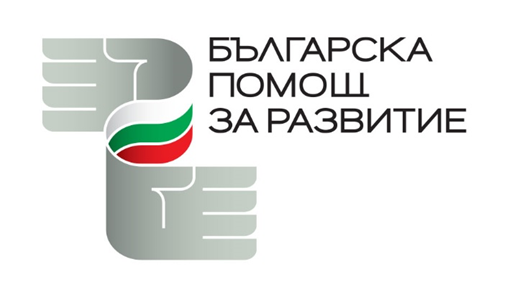 ОБЯВАза приемане на проектни предложения за предоставяне набезвъзмездна финансова помощ от страна на Република България